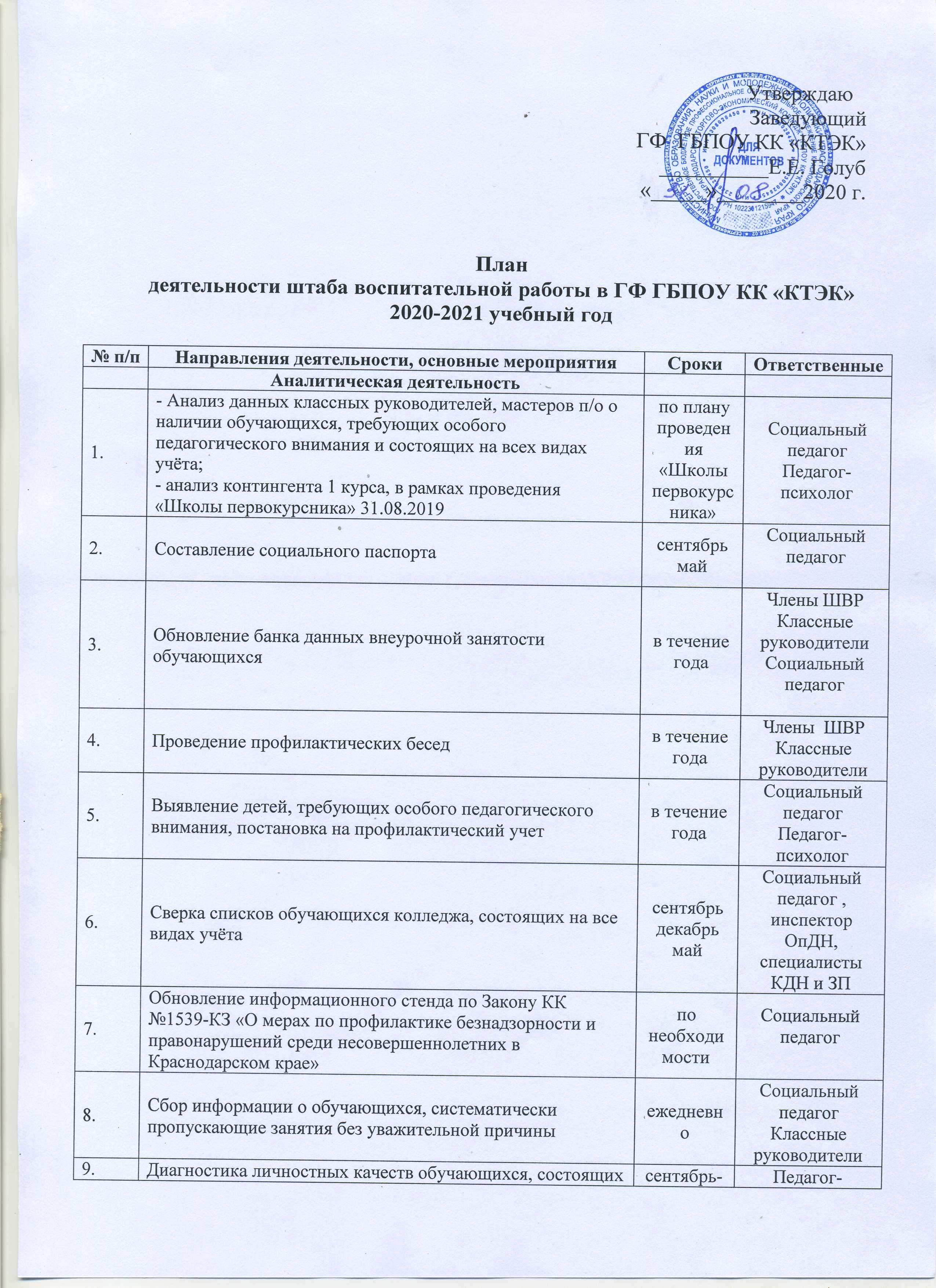 Социальный педагог						В.В. Денева№ п/пНаправления деятельности, основные мероприятияСрокиСрокиОтветственныеАналитическая деятельность9на всех видах профилактического учетаоктябрьоктябрьпсихологСоциальный педагогКлассные руководители,10Сверка списков обучающихся выявленных при проведении рейдовых мероприятий по Закону КК №1539-КЗежеквартальноежеквартальноСоциальный педагог11Взаимодействие в работе с органами системы профилактики с целью получения достоверной информации об обучающихся, которым необходим усиленный контроль, с целью оказания им помощив течение годав течение годаСоциальный педагог12Сбор информации об обучающихся, систематически пропускающих занятия без уважительной причины, решение вопроса о вызове на совет по профилактикеежемесячноежемесячноСоциальный педагогКлассные руководители13Ходатайство перед Советом по профилактике о рассмотрении вопроса о постановке или снятия с профилактического учетаежеквартальноежеквартальноСоциальный педагогКлассные руководителиОрганизационно-методическая работа с органами системы профилактикиОрганизационно-методическая работа с органами системы профилактикиОрганизационно-методическая работа с органами системы профилактикиОрганизационно-методическая работа с органами системы профилактикиОрганизационно-методическая работа с органами системы профилактики14Проведение  профилактических мероприятий (кинолекториев, круглых столов, профилактических бесед, тренинговых занятий с врачем-наркологом Т.Р. Уткиной на темы: «Профилактика Вич-инфекции, наркомании, алкоголизма», «Профилактика употребления спайса и алкогольной продукции», «Опасность наркологических заболеваний», «Секреты манипуляции. Алкоголь», «Мифы и правда о курении»)Беседы по реализации Закона №1539-КЗпо плану филиалаЧлены ШВРКлассные руководители,Мастера п/оЧлены ШВРКлассные руководители,Мастера п/о15Проведение спортивно-массовых мероприятийпо плану в течение годаРуководитель физического воспитания, преподаватель ОБЖ, классные руководителиРуководитель физического воспитания, преподаватель ОБЖ, классные руководители16Участие в городских, краевых конкурсах, конференциях, направленных на развитие у молодежи позитивного самосознания, творческой, спортивной и гражданской активностипо плану филиалаЧлены ШВРКлассные руководители,Мастера п/оЧлены ШВРКлассные руководители,Мастера п/о17Проведение совместных мероприятий с библиотеками и музеями города Геленджикапо плану филиалаБиблиотекарьБиблиотекарь18Заседания совета профилактикиЗаседания ШВР1 раз в месяц1 раз в месяцЗаведущий филиалом Члены ШВРЗаведущий филиалом Члены ШВР19Профилактические беседы с инспектором ОПДН по профилактике безнадзорности и правонарушений несовершеннолетнихпо совместному плануСоциальный педагогИнспектор ОпДНКлассные руководителиСоциальный педагогИнспектор ОпДНКлассные руководители20Обеспечение классных руководителей методической информацией по работе с законом 1539 «О мерах по профилактике безнадзорности и правонарушений среди несовершеннолетних в Краснодарском крае»в течение годаСоциальный педагогИнспектор ОпДНСоциальный педагогИнспектор ОпДН21Вовлечение обучающихся, требующих особого педагогического внимания и состоящих на всех видах учёта в работу  кружков, секций, спортивных клубов, учреждений дополнительного образования.весь периодСоциальный педагогКлассные руководителиМастера п/оСоциальный педагогКлассные руководителиМастера п/о22Проведение социальной диагностики обучающихся, семей, состоящих на всех видах  профилактического учетавесь периодСоциальный педагогПедагог-психологКлассные  руководителиМастера п/оСоциальный педагогПедагог-психологКлассные  руководителиМастера п/о23Коррекция агрессивного поведения у обучающихся требующих особого педагогического подхода и состоящих на всех видах учётав течение годаПедагог-психологПедагог-психолог24Работа по социально-психологической профилактике с родителями:по планусоц. педагога , педагога-психологаСоциальный  педагогПедагог-психологСоциальный  педагогПедагог-психолог24Работа по социально-психологической профилактике с классными руководителямив течение годаПедагог-психологПедагог-психологОрганизационная работа с родителямиОрганизационная работа с родителямиОрганизационная работа с родителямиОрганизационная работа с родителямиОрганизационная работа с родителями25Проведение индивидуальных бесед с родителями/законными представителями обучающихся по вопросам различного характерав течение годаЗаведующий филиалом, педагог-психолог, социальный педагог, классные руководителиЗаведующий филиалом, педагог-психолог, социальный педагог, классные руководители26Проведение родительских собраний в том числе, и по вопросам, связанными с пропагандой здорового образа жизни, профилактике безнадзорности, наркомании и профилактики самоповреждающего поведенияв течение годаЗаведующий филиалом, педагог-психолог, социальный педагог, классные руководителиЗаведующий филиалом, педагог-психолог, социальный педагог, классные руководители27Посещение на дому обучающихся и их семей, состоящих на различных видах учета, требующих особого внимания и контроляв течение годаПедагог-психолог, социальный педагог, классные руководителиПедагог-психолог, социальный педагог, классные руководители